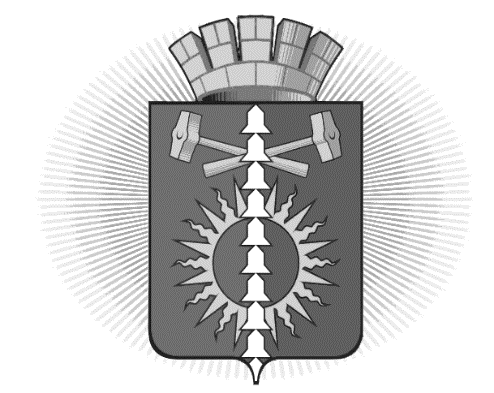 АДМИНИСТРАЦИЯ ГОРОДСКОГО ОКРУГА ВЕРХНИЙ ТАГИЛПОСТАНОВЛЕНИЕот 24.02.2016 № 162город Верхний ТагилО внесении изменений в Постановление администрации от 15.04.2015 № 348 «О передаче полномочий учредителя главным распорядителям бюджетных средств в отношении муниципальных учреждений образования, культуры и спорта» 
Руководствуясь Постановлениями администрации городского округа Верхний Тагил от 11.09.2015 № 880 (с изм. от 23.10.2015 № 1034) «Об изменении типа муниципальных бюджетных образовательных учреждений в целях создания муниципальных автономных образовательных учреждений», от 11.09.2015 № 885 «Об изменении типа муниципальных бюджетных учреждений культуры и спорта в целях создания муниципальных автономных учреждений культуры и спорта», Уставом городского округа Верхний Тагил,ПОСТАНОВЛЯЮ:Внести в Постановление администрации городского округа Верхний Тагил от 15.04.2015 № 348 «О передаче полномочий учредителя главным распорядителям бюджетных средств в отношении муниципальных учреждений образования, культуры и спорта» следующие изменения:абзац первый пункта 1 изложить в следующей редакции: «1. Передать исполнение функций и полномочий учредителя в части формирования, согласования и контроля исполнения муниципального задания, согласования плана финансово-хозяйственной деятельности, финансового обеспечения муниципальных заданий, приема и составления сводной бухгалтерской отчетности в отношении муниципальных бюджетных, автономных учреждений:»   Разместить настоящее постановление на официальном сайте городского округа Верхний Тагил www.go-vtagil.ruКонтроль за исполнением данного Постановления возложить на заместителя Главы администрации по социальным вопросам Упорову И.Г.Глава городского округа Верхний Тагил                                	                    С.Г.Калинин 